Podnosilac zahtjeva: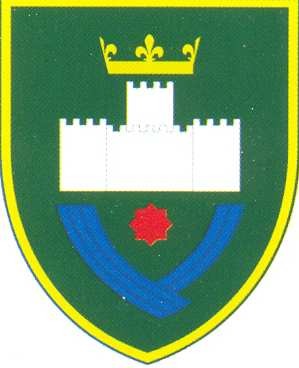 GRAD VISOKOSLUŽBA ZA OPĆU UPRAVU, INSPEKCIJSKE POSLOVE I BORAČKO – INVALIDSKU ZAŠTITUPREDMET: Zahtjev za preseljenje predmeta      (porodična invalidnina – lična invalidnina – zdravstvena zaštita)Ja 	ne stanujem više na teritoriji Grada Visoko, a moja nova adresa je 		Uživam prava boračke zaštite po osnovu poginulog – nestalog oca i borca ARBiH 	, te tražim da mi se predmet PL, LI, PIMO, LIMO, prenesu u općinu/grad sadašnjeg stanovanja, a to je općina/grad 	PODNOSILAC ZAHTJEVAVisoko,					 (datum)			(potpis)OB-QMS-851-61Ulica A Izetbegovića br.12A,71300 Visoko tel.+38732/ 732-500, fax.32/738-557 e-mail opcauprava@visoko.gov.ba